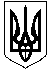 ГАЛИЦИНІВСЬКА СІЛЬСЬКА РАДАВІТОВСЬКОГО  РАЙОНУ МИКОЛАЇВСЬКОЇ ОБЛАСТІР І Ш Е Н Н ЯВід 12 листопада 2020  року №6                       І  сесія   VІІІ  скликання     с.Галицинове Про припинення повноважень  виконуючогообов’язки старости села Лимани та села ЛупаревеНа підставі підпункту  4 пункту 2 розділу ІІ “ Прикінцеві положення ” Закону України “ Про внесення змін до деяких законів України щодо визначення територій та адміністративних центрів територіальних громад ” від 16  квітня  2020 року № 562 ІХ (далі – Закон № 562),ВИРІШИЛА:Припинити повноваження виконуючого обов’язки старости села Лимани та села Лупареве Галицинівської сільської ради Вітовського району Миколаївської області НАТАЛІЇ ПАНАШІЙ  в зв’язку з закінченням терміну повноважень ради.                      Сільський голова                            І. НАЗАР